REGULAMIN WYPOŻYCZENIA I UDOSTĘPNIANIA PODRĘCZNIKÓW, MATERIAŁÓW EDUKACYJNCH ORAZ MATERIAŁÓW ĆWICZENIOWYCH
Regulamin jest integralną częścią regulaminu korzystania ze zbiorów bibliotecznych.Podręczniki oraz materiały edukacyjne służące do realizacji podstawy programowej gromadzone są w bibliotece szkolnej i bezpłatnie wypożyczane kolejnym trzem rocznikom na okres danego roku szkolnego.Podręczniki (materiały edukacyjne) są wypożyczane na okres wskazany przez wychowawcę, jednak nie dłużej niż na okres jednego roku szkolnego i należy je zwrócić w ostatnim tygodniu przed końcem roku szkolnego.Wypożyczenia podręczników (materiałów edukacyjnych) dokonuje nauczyciel bibliotekarz biblioteki szkolnej wpisując podręczniki (materiały edukacyjne) na kartę czytelnika.Podręczniki (materiały edukacyjne) na dany rok szkolny są wypożyczane w dniu i w godzinach uzgodnionych pomiędzy nauczycielem bibliotekarzem a wychowawcą klasy. Zapis ten stosuje się również do zwrotu podręczników (materiałów edukacyjnych).Podręczniki (materiały edukacyjne) są wypożyczane uczniom/rodzicom, po zapoznaniu z niniejszym regulaminem poświadczonym podpisem rodziców będącym zobowiązaniem przestrzegania jego zasad. Podręczniki (materiały edukacyjne) są wypożyczane uczniom/rodzicom w okresie dwóch tygodni, od dnia rozpoczęcia rocznych zajęć dydaktycznych w danym roku szkolnym, w szczególnych przypadkach termin ten może ulec wydłużeniu. Wypożyczenie podręcznika (materiałów edukacyjnych) może nastąpić także w innym terminie, w trakcie danego roku szkolnego.Zwrot wypożyczonej książki (materiałów edukacyjnych) winien nastąpić do rąk nauczyciela bibliotekarza. Pozostawienie książki (materiałów edukacyjnych) na terenie szkoły lub biblioteki bez wcześniejszego zgłoszenia nie jest uznawane za zwrot.W przypadku podręczników (materiałów edukacyjnych) składających się z kilku części zwrotu należy dokonać podczas wypożyczenia kolejnej części.Udostępniane książki (materiały edukacyjne) należy chronić przed zniszczeniem i zgubieniem. Wypożyczający powinien zwrócić uwagę na ich stan, a zauważone uszkodzenie niezwłocznie zgłosić wychowawcy lub nauczycielowi bibliotekarzowi.W przypadku zmiany szkoły przez ucznia, skreślenia ucznia z księgi uczniów, zdarzeń losowych, podręczniki (materiały edukacyjne) należy zwrócić do biblioteki szkolnej.Wypożyczający zobowiązany jest do przechowywania podręcznika (materiałów edukacyjnych) w okładce. Podręcznik (materiały edukacyjne) należy szanować jako dobro wspólne. W szczególności nie wolno w podręczniku niczego pisać, zaznaczać, wycinać, wyrywać stron itd. Na bieżąco należy dokonywać drobnych napraw czy ewentualnej wymiany okładki.W przypadku zniszczenia (np. poplamienie, wyrwanie kartki, rozerwanie, uszkodzenie rogów i grzbietu oraz popisanie książki) lub zagubienia podręcznika (materiałów edukacyjnych) uczeń lub jego rodzic zobowiązany jest poinformować nauczyciela wychowawcę i nauczyciela bibliotekarza.Podczas dokonywania zwrotu podręcznika (materiału edukacyjnego) do biblioteki szkolnej nauczyciel bibliotekarz dokonuje oględzin podręcznika i określa stopień jego zużycia. Przy wykonywaniu tych czynności może współpracować z wychowawcą klasy.Nie zwrócenie wypożyczonych podręczników (materiałów edukacyjnych) w określonym terminie jest równoznaczne z ich zagubieniem. Za zgubiony lub zniszczony podręcznik (materiały edukacyjne) odpowiedzialność finansową ponoszą rodzice lub prawni opiekunowie. Przepis ten nie ma zastosowania, w przypadku zwrotu podręcznika po jego trzyletnim użytkowaniu.Jeżeli do podręcznika lub materiału edukacyjnego dołączona była płyta CD/DVD, plansza itd., należy je zwrócić wraz z podręcznikiem lub materiałem edukacyjnym. Zagubienie płyty CD/DVD skutkuje koniecznością zwrotu kosztów całego podręcznika lub materiałów edukacyjnych.Rodzice lub prawni opiekunowie podpisują oświadczenie, które jest zobowiązaniem do stosowania zasad niniejszego regulaminu.W przypadku nie złożenia podpisu pod oświadczeniem, uczeń będzie mógł korzystać z podręczników (materiałów edukacyjnych) wyłącznie na terenie szkoły.Materiały ćwiczeniowe przechodzą na własność uczniów po pisemnym poświadczeniu ich odbioru przez rodziców.Organem uprawnionym do zmiany i interpretacji postanowień regulaminu jest Dyrektor Szkoły.Decyzje w kwestiach z zakresu wypożyczania lub udostępniania podręczników (materiałów edukacyjnych) oraz materiałów ćwiczeniowych, które nie zostały ujęte w niniejszym Regulaminie, podejmuje Dyrektor Szkoły.W/w regulamin wchodzi w życie z dniem 01 września 2017r.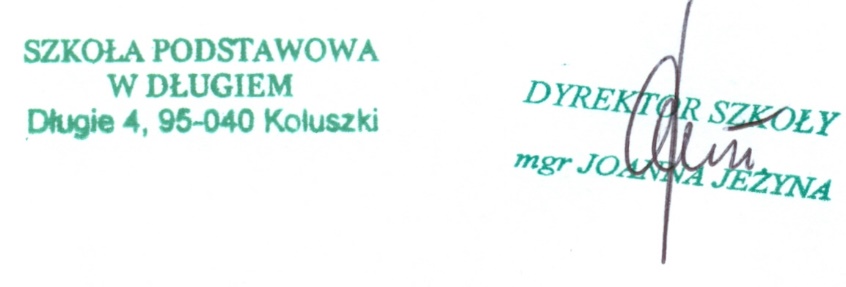 